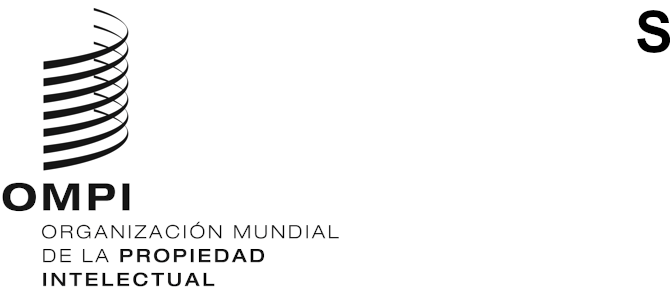 CDIP/30/13ORIGINAL: INGLÉSfecha: 10 DE MARZO DE 2023Comité de Desarrollo y Propiedad Intelectual (CDIP)Trigésima SesiónGinebra, 24 a 28 de abril de 2023Informe sobre las mujeres y la PI: recopilación y presentación de datospreparado por la SecretariaEl Comité de Desarrollo y Propiedad Intelectual (CDIP), en su vigesimosexta sesión, celebrada del 26 al 30 de julio de 2021, al debatir el tema "Las mujeres y la PI" en relación con el punto del orden del día sobre PI y desarrollo, decidió aprobar una propuesta de seguimiento presentada por México (documento CDIP/26/10 Rev.), en la que, entre otras cosas, se solicitaba a la Secretaría que emprendiera una serie de acciones y se decidía "retomar periódicamente, cuando la Secretaría de la OMPI lo estime necesario, la cuestión de 'Las mujeres y la PI', en el marco del punto del orden del día sobre PI y desarrollo, a partir de la sesión de primavera del CDIP de 2023". Con el presente documento y el documento CDIP/30/12 se pretende facilitar que el Comité vuelva a examinar la cuestión de "Las mujeres y la PI" en la presente sesión. Si bien este documento informa sobre la recopilación y el intercambio de datos desglosados por sexo en el ámbito de la PI, el documento CDIP/30/12 informa sobre el plan de acción estratégico de la OMPI para apoyar y capacitar a las mujeres en el ámbito de la PI, además de ofrecer una perspectiva del carácter complementario de las actividades internas y externas de la OMPI. El periodo de referencia abarca los años 2021 y 2022.RECOPILACIÓN DE DATOS INTERNACIONALES COMPARABLES Y DESGLOSADOS SOBRE EL GÉNERO DE LOS TITULARES Y CREADORES DE DERECHOS DE PILas solicitudes internacionales de patente no incluyen información sobre el género del solicitante o creador. No obstante, se trata de información valiosa para la comunidad de la PI, por ejemplo, para detectar y comprender las posibles carencias en la innovación. Por consiguiente, desde la vigesimosegunda sesión del CDIP, la Secretaría ha seguido trabajando en el desarrollo de metodologías para comprender mejor la intersección entre la igualdad de género y la PI y, a partir de ellas, recopilar datos internacionales comparables desglosados por sexo. Esta labor ha sido realizada, en particular, por el Departamento de Economía y Análisis de Datos, que forma parte del Sector de PI y Ecosistemas de Innovación. En particular: La División de Estadísticas y Análisis de Datos publicó las estadísticas del Tratado de Cooperación en materia de Patentes (PCT) desglosadas por sexo en sus principales publicaciones y en el centro de datos web durante el periodo de referencia, a saber, la Reseña Anual del PCT (2021 y 2022); los Indicadores Mundiales de PI (2021 y 2022); y el Centro de Datos de Estadísticas de PI (actualizaciones periódicas).La Sección de Economía de la Innovación siguió realizando investigaciones metodológicas y económicas sobre la igualdad de género y la PI. En 2022, la Sección contrató a la primera becaria de investigación sobre género para dirigir la investigación sobre las diferencias de género y diversidad en los campos de la innovación y la creatividad. La investigación continuó por dos vías principales: i) seguir mejorando las metodologías de desambiguación por género; y ii) mejorar y ampliar las colecciones y los datos de PI con desglose por sexo, incluidas otras medidas de diversidad.Durante el periodo que abarca el presente informe, la Sección de Economía de la Innovación prosiguió con su labor de mejora de las metodologías de identificación de género gracias a las siguientes iniciativas:Creación y mejora de versiones más accesibles del Diccionario Mundial de Nombres de Género (WGND) mediante su publicación en Harvard Dataverse, GitHub  y Amazon Web Services Simple Storage Service (AWS S3). Creación de un comando STATA (genderit) para que los investigadores puedan utilizar el WGND 2.0 de manera más accesible. En 2022 se publicó una versión beta en GitHub y actualmente está siendo probada por el Departamento de Economía y Análisis de Datos y por investigadores académicos.  Exploración del uso de fuentes alternativas de datos sobre PI, en colaboración con la División de Bases de Datos Mundiales del Sector de Infraestructura y Plataformas de la OMPI, para producir nuevos indicadores y mejorar los existentes. Como resultado, ha mejorado considerablemente la fiabilidad del WGND en los nombres de pila chinos y coreanos expresados en caracteres originales. Desarrollo continuo de la serie de métodos de previsión de la paridad de género, que permite comparar diferentes situaciones hipotéticas de cuándo podría alcanzarse la paridad de género. El Departamento de Economía y Análisis de Datos siguió aplicando estos métodos a los inventores del PCT. Los métodos se publican y difunden internamente a través de un repositorio privado de GitHub.Durante ese mismo periodo, la Sección de Economía de la Innovación realizó una investigación para mejorar, ampliar y analizar los datos de propiedad intelectual desglosados por sexo a través de las siguientes medidas:Actualización del estudio sobre identificación del género de los inventores del PCT.  El estudio actualizado amplía los indicadores de la brecha de género elaborados y proporciona un punto de referencia para futuros análisis. El estudio se benefició de la inclusión de datos de colecciones nacionales, lo que permitió desambiguar mejor los nombres de pila chinos y coreanos expresados en caracteres originales. Este estudio se publicará en la serie de estudios de la OMPI sobre el desarrollo. Continuación del estudio sobre la desambiguación por género de los inventores de patentes y modelos de utilidad en las colecciones nacionales de PI. La Sección de Economía de la Innovación exploró formas de ampliar esta investigación a otras fuentes más allá de los datos de registros unitarios de DOCDB/PATSTAT.  Análisis del potencial de la desambiguación de género en los datos de los registros unitarios de los diseños industriales. Se han recopilado nuevos datos para el Sistema de La Haya y las colecciones nacionales, gracias al Sector de Marcas y Diseños y a la División de Bases de Datos Mundiales. Los resultados preliminares parecen prometedores.  Análisis del potencial de la desambiguación de género en los datos de los registros unitarios de las marcas. Se han recopilado nuevos datos para el Sistema de Madrid y las colecciones nacionales, gracias al Sector de Marcas y Diseños y a la División de Bases de Datos Mundiales.  Publicación de métodos y procedimientos para la recopilación de datos desglosados por sexo, el uso de indicadores, la formulación de metodologías de seguimiento y evaluación, y la realización de análisis económicos sobre la brecha de género relacionada con la PI.Durante el periodo de referencia, la Secretaría emprendió varias iniciativas para dar a conocer los análisis y las metodologías sobre temas relacionados con la mujer y la PI. En concreto, la Sección de Economía de la Innovación estudió varias formas de hacer pública su metodología de desambiguación de género, como:Contacto directo con redes académicas, entidades de las Naciones Unidas (por ejemplo, ONU Mujeres), oficinas de PI y personas interesadas de empresas privadas y oficinas de transferencia de tecnología. Uso de los repositorios web mencionados, en particular, Harvard Dataverse, GitHub o AWS S3. Las descargas siguieron aumentando y llegaron a más de 6.600 en el sitio web de la OMPI y a unas 7.000 en Harvard Dataverse. Difusión de las directrices sobre el análisis del género en los datos sobre innovación y PI. Las directrices se tradujeron a los seis idiomas oficiales de la OMPI.La Sección de Economía de la Innovación siguió elaborando contenido en el marco de la serie web sobre "innovación, creatividad y género", que tiene por objeto explicar al público en general los estudios económicos y metodológicos que lleva a cabo la Secretaría. Esta serie se ha utilizado no solo para promover la labor de la OMPI sobre el tema, sino también para destacar el trabajo realizado por otras oficinas nacionales de PI, como las de los Estados Unidos de América, el Reino Unido, el Canadá o Chile. Desde 2021, la Sección de Economía de la Innovación organiza junto con Invent Together webinarios sobre la brecha de género en la PI. El principal objetivo de esos seminarios era recopilar información sobre qué se está haciendo para abordar la brecha de género en la PI, qué puede reproducirse y ampliarse a escala mundial y qué medidas globales nuevas podrían tener una repercusión positiva tangible para que los grupos infrarrepresentados utilicen las patentes y otros derechos de PI. Se han celebrado tres ediciones de esos seminarios, centrados en la región de las Américas, la región europea y la región de Asia Oriental y Asia-Pacífico.SIGUIENTES ETAPASSegún la experiencia adquirida por la Secretaría durante el periodo que abarca el presente informe, hay una serie de medidas concretas que deben tenerse en cuenta.En primer lugar, facilitar el acceso al contenido metodológico relacionado con el género a un público menos técnico ha demostrado ser la estrategia adecuada. La difusión de las metodologías ha llegado a un mayor número de Estados miembros y ha generado capacidad local para elaborar análisis con perspectiva de género y desglosados por sexo. En segundo lugar, la Secretaría seguirá estudiando las metodologías, y ampliando y analizando datos internacionales comparables y desglosados sobre el género de los titulares y creadores de derechos de PI. En particular, las que tienen por objeto ampliar el análisis a otras formas de PI, como los modelos de utilidad, los diseños industriales o las marcas.Se invita al Comité a tomar nota de la información contenida en el presente documento.[Fin del documento]